Supplementary MaterialSupplementary Figure 1. The whole workflow of PPP1R18 involved mechanisms in KIRC; (A) The workflow of selecting LncRNA/RBP/PPP1R18 mRNA axis in KIRC; (B) The workflow of selecting LncRNA/miRNA/PPP1R18 mRNA axis in KIRC.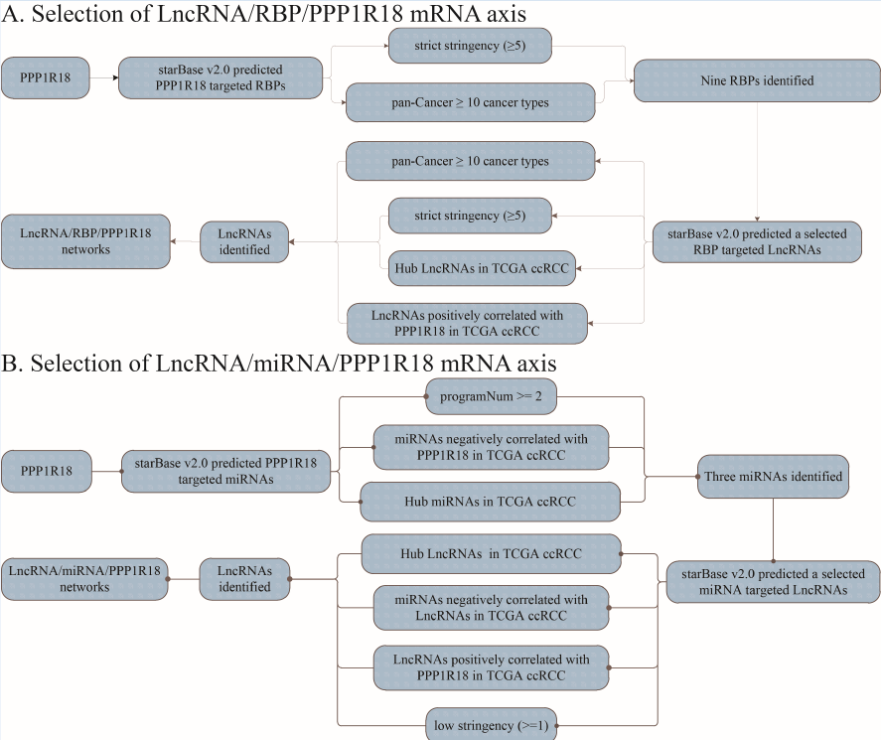 